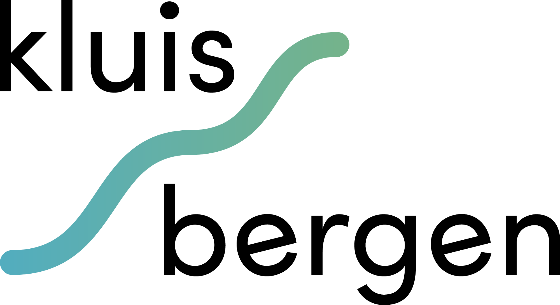 Algemeen overzicht van de activiteiten van uw vereniging tijdens 
het voorbije werkjaarCategorieën:
	Presenteren van een op zichzelf staande productie of creatie met eigen leden
   Organiseren van een activiteit:a. voordracht, wandeltocht, verenigingsuitstap, feestactiviteit, tentoonstelling, kaartnamiddag,…	b. regelmatig terugkerende activiteiten op jaarbasis 
		Meewerken aan de organisatie van een activiteit die georganiseerd wordt door de gemeentelijke adviesraden of de gemeentelijke dienstenGelieve steeds een duidelijke omschrijving te geven van uw activiteit zodanig dat de administratie en de cultuur- of sociale raad uw activiteit in de juiste categorie kunnen indelen.
Opgelet: Bestuursvergaderingen, repetities, recepties en etentjes voor de bestuursleden komen niet in aanmerking voor het verkrijgen van punten.Opgemaakt te  op Handtekening: De voorzitter								De secretarisBij deze aanvraag dient u een uitgebreid werkingsverslag toe te voegen met daarin de specifieke omschrijving van de activiteiten die volgens u in aanmerking komen voor punten, vergezeld van de nodige bewijsstukken (foto’s, uitnodigingen …). Dit verslag dient u, samen met deze aanvraag, vóór 31 januari van het lopende jaar op te sturen naar het College van burgemeester en schepenen, Parklaan 16 te Kluisbergen.In bijlage vindt u een overzicht van de gegevens van uw vereniging waarover de gemeente momenteel beschikt. Gelieve na te gaan of deze gegevens nog kloppen. Indien dit niet het geval is, dient u deze bijlage aan te passen en opnieuw over te maken aan de gemeente.Naam van de vereniging: Correspondentieadres verenigingNaam: Adres: Telefoonnummer/GSM:         Emailadres: : Rekeningnummer: BE ACTIVITEITDATUMCATEGORIE (voorbehouden voor de administratie, niet in te vullen door de vereniging)